Important Notes to be completed:-Summary of specific or pertinent warnings to be given at start of the event (Safety Briefing):Signed……………………………………..Risk Assessor		Signed:…………………………………………Event OrganiserPrint Name..............................................Risk Assessor          	Print Name……………………………………..  	Date…………………………………………				Date…………………………………………….RA Review Date by Health & Safety Officer………………………	Date Approved by Club Council & Filed ………………………Actions required by Review (Record basic details?).........	…..      Date Actions Completed…………     Signed ……...................NOTE: Please remember that a Risk Assessment will only be effective if the controls and actions are communicated to the people who are responsible for carrying them out. It is strongly recommended that the Risk Assessment is ‘sent’ to all involved, well before any event. An Event Plan created by the event organiser, is the best way to start the RA process. Use Rotary District 1220 “Risk Assessment Matrix” to Define “High: Medium: Low:” Risk Assessment for column Four of this document. Ensure the Risk is LOW or put in place other hazard reduction measures!                THE ROTARY CLUB OF 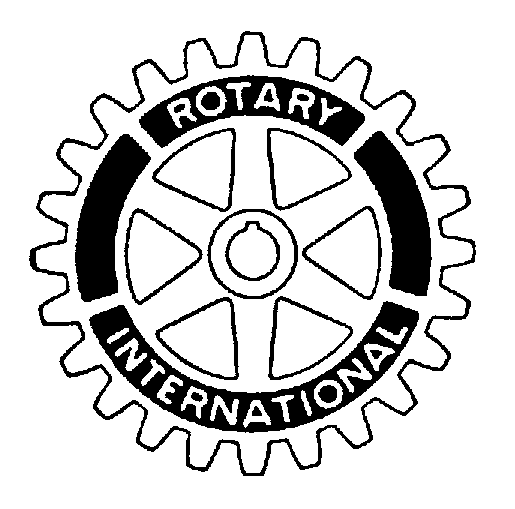                                          RIBI – DISTRICT 1220               THE ROTARY CLUB OF                                          RIBI – DISTRICT 1220               THE ROTARY CLUB OF                                          RIBI – DISTRICT 1220               THE ROTARY CLUB OF                                          RIBI – DISTRICT 1220CLUB HEALTH & SAFETY RISK ASSESSMENT FORMCLUB HEALTH & SAFETY RISK ASSESSMENT FORMCLUB HEALTH & SAFETY RISK ASSESSMENT FORMCLUB HEALTH & SAFETY RISK ASSESSMENT FORMName & Location of the EventDate of EventDate of the AssessmentRisk AssessorPersons at riskList Significant Hazards(What might cause harm)Risk(What harm might be caused) RISK HIGH MEDIUM LOWList existing control measures. Covid Risk control measuresWho will action(Initials)When to be actioned by? Date Completed& InitialsReview / Update Controls & Sign.123456789101112Are the activities of this event covered by the standard RIBI Insurance Policy? (see current “Insurance Guide” and current “Confirmation of Insurance - Public Liability”, both documents are available on the RIBI website in the “Downloads Library”).If No, take action to ensure appropriate cover, i.e. Consult RGBI Alcester (01789 765411)Yes / NoIs a DBS check required for any aspect of the activities?							[see current “RIBI Protection Policy” available on RIBI Website (My Rotary - Club & District Support - “Compliance”)]Yes / NoIf yes confirm that action has been taken.Yes / No